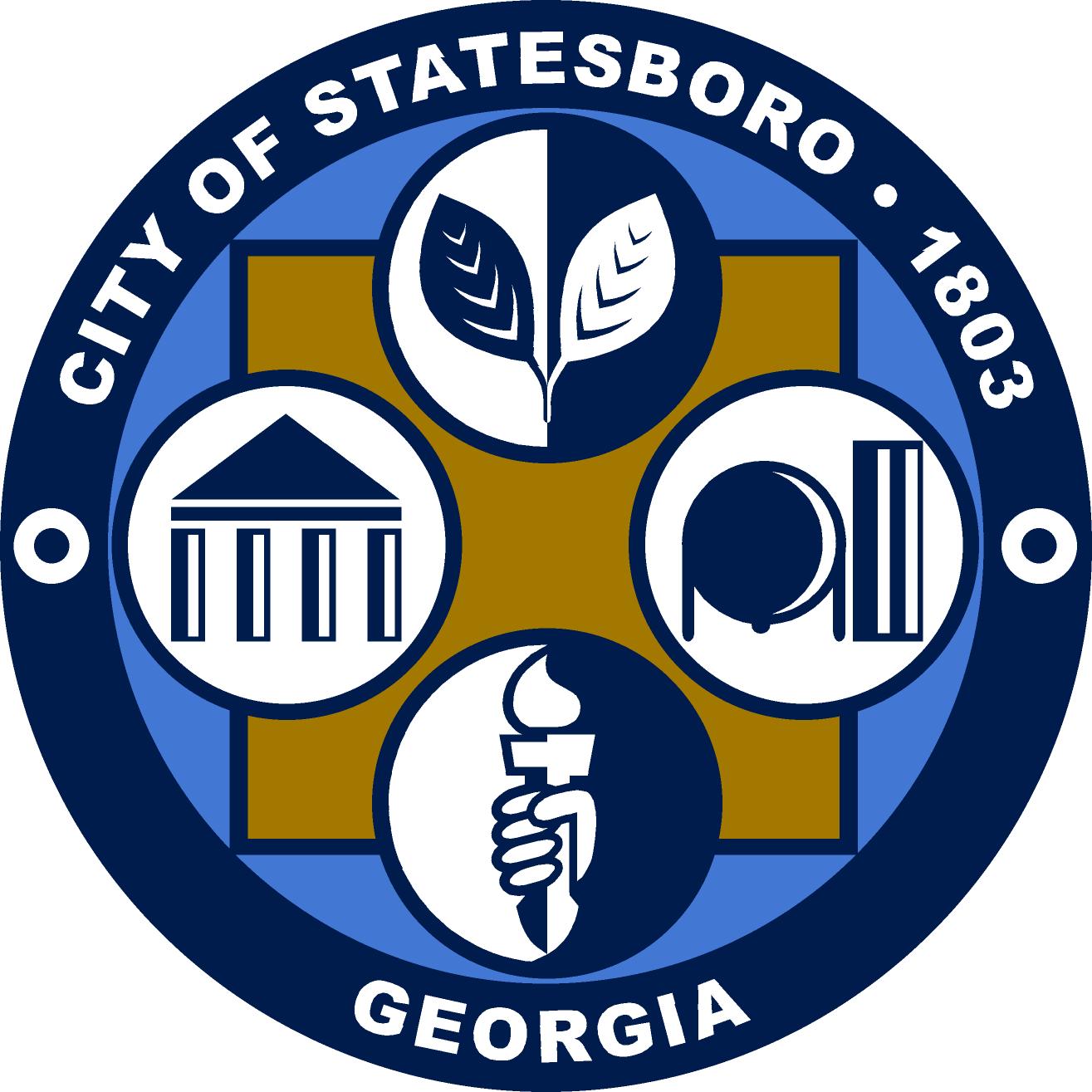 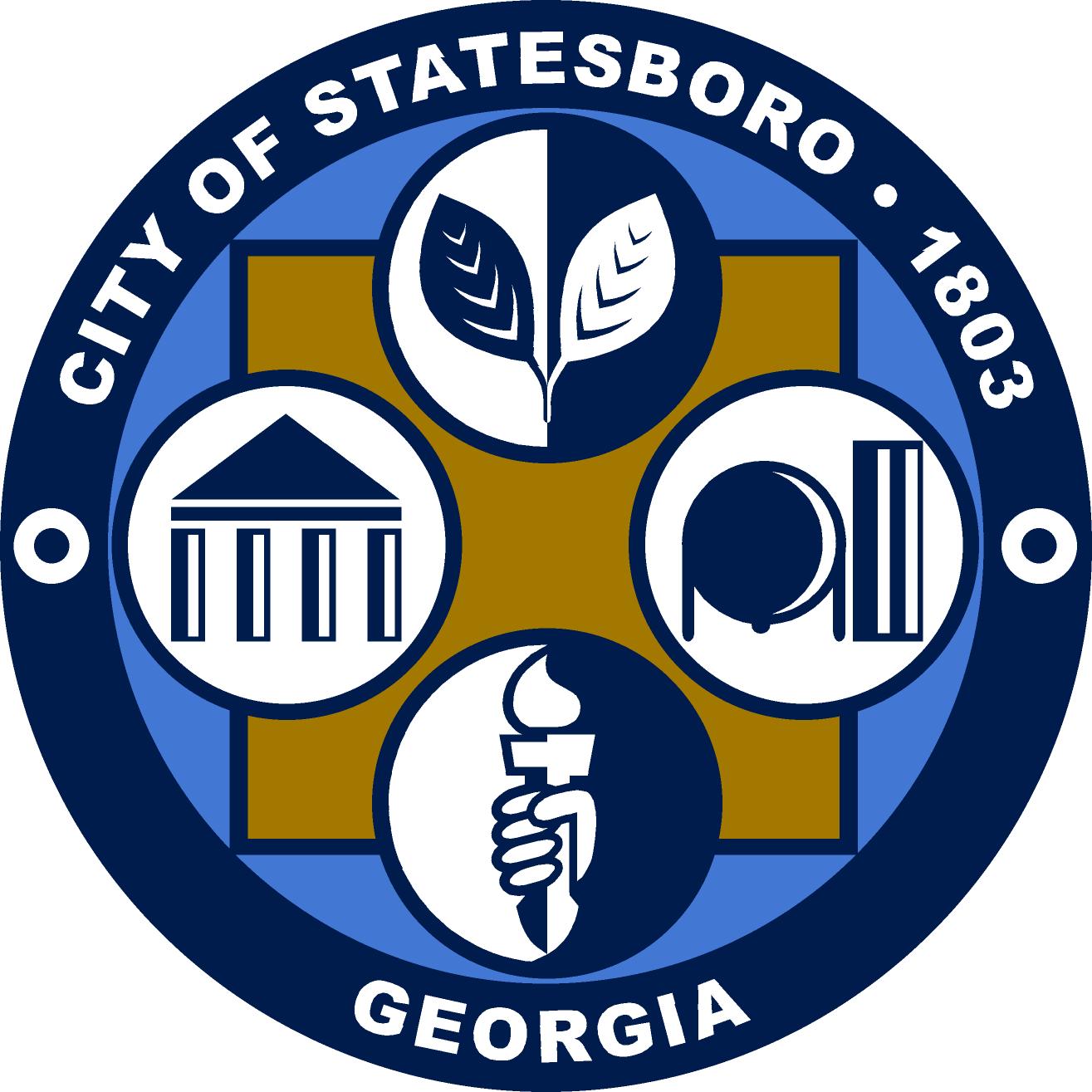 Statesboro Planning CommissionDecember 17, 20142:00 P.M.City Hall Council ChamberCalled Meeting Agenda Call to Order Discussion and motion to consider recommendation of approval of the 2014 Updated Comprehensive Land Use Master PlanDiscussion and motion to consider recommendation of approval of the 2014 Draft District No. 1 Tax Allocation Redevelopment Plan Adjourn